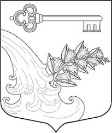 АДМИНИСТРАЦИЯ УЛЬЯНОВСКОГО ГОРОДСКОГО ПОСЕЛЕНИЯ ТОСНЕНСКОГО РАЙОНА ЛЕНИНГРАДСКОЙ ОБЛАСТИПОСТАНОВЛЕНИЕ О введении режима Повышенная готовность на территории Ульяновского городского поселения Тосненского района Ленинградской областиВ соответствии с  Федеральным законом от 06 октября 2003 года № 131-ФЗ «Об общих принципах организации местного самоуправления в Российской Федерации»,  Федеральным законом  от 21 декабря 1994г. № 68-ФЗ «О защите населения и территории Ленинградской области от чрезвычайных ситуаций природного и техногенного характера», Уставом Ульяновского городского поселения Тосненского района Ленинградской области, в связи с началом паводкового периода на территории Ульяновского городского поселения Тосненского района Ленинградской областиПОСТАНОВЛЯЕТ:1. Ввести с 24.03.2023 на территории Ульяновского городского поселения  Тосненского района Ленинградской области режим «Повышенная готовность.2. Отделу жилищно – коммунального хозяйства:2.1. Уточнить планы действий при ЧС (в частности, при паводке).2.2. Организовать доведение прогноза возможных происшествий (ЧС) до служб жизнеобеспечения и руководства организаций и предприятий Ульяновского городского поселения, особое внимание уделить социально-значимым объектам.2.3. Провести оповещение населения об угрозе возникновения ЧС связанной с паводком, вести контроль уровня воды в р.Саблинка.2.4. Проверить готовность сил и средств соответствующих служб к действию по предупреждению и реагированию на происшествия (ЧС) в соответствие с прогнозом.2.5. Усилить контроль за функционированием объектов жизнеобеспечения.2.6. Отделу делопроизводства администрации Ульяновского городского поселения  Тосненского района Ленинградской области, разместить информацию для населения о принимаемых действиях в случае паводка на официальном сайте администрации Ульяновского городского поселения в сети интернет. 3. Разместить настоящее постановление на официальном сайте администрации www.admsablino.ru.4.  Настоящее постановление вступает в силу со дня официального опубликования.5. Контроль за исполнением постановления оставляю за собой Глава администрации                                                             К.И. Камалетдинов24.03.2023_ №169